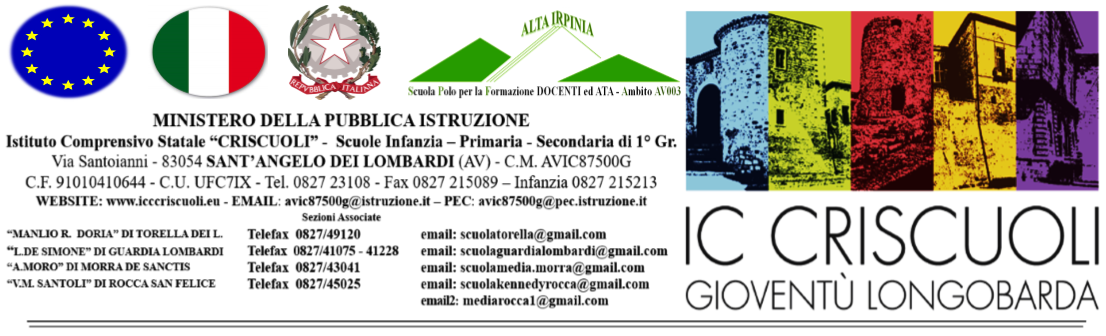 CONSENSO PER LA CREAZIONE DI UN ACCOUNT GOOGLEE L’UTILIZZO DI APPLICAZIONI PER LA DIDATTICASi informano i genitori che il nostro istituto sta facendo uso della piattaforma “Google Apps for Education” con cui accedere e lavorare in ambiente Google a titolo gratuito e in modo protetto, utilizzando i servizi di posta elettronica, archivio online, creazione di documenti e numerose altre applicazioni. Inoltre nella didattica a distanza si sta facendo uso di account Skype, WhatsApp, ecc. A tutela della privacy degli alunni, si fa presente che tutti i dati sono di proprietà esclusiva dell'istituto e non di Google/Skype/Facebook e il docente amministratore del servizio può gestire gli accessi alle applicazioni attribuendo agli utenti diversi livelli di autonomia a seconda dei ruoli e delle funzioni. Invitiamo pertanto i genitori a compilare e sottoscrivere il modulo sottostante, nell’ottica della indispensabile condivisione di responsabilità rispetto all’utilizzo dell’account che verrà attivato per il/la loro figlio/a.DICHIARAZIONE PERSONALEI sottoscritti …………………………………………………. e …………………………………………………., genitori/tutori dell’alunno/a	frequentante la classe ………… della scuola …………………………………… del plesso di ……………………………………………………………estremi e date dei documenti di identità padre  - tipologia doc.:…………………………………….. n.………………………… data emissione: ………../………./………..madre - tipologia doc.:…………………………………….. n.………………………… data emissione: ………../………./………..dichiaranodi consentire al minore di cui sono responsabili l'accesso ad internet, dell’account Google, Skype, WhatsApp  □ reso disponibile dai docenti dell’Istituto □ account del genitore □ account minore creato con la supervisione di docenti/genitori; (segnare la voce che rispecchia la situazione)di consentire al minore l’utilizzo di tale account per permettere di lavorare online con i docenti e con i compagni di corso;di essere a conoscenza che la posta elettronica e tutte le applicazioni abilitate devono  essere utilizzate esclusivamente per svolgere attività didattiche secondo le indicazioni dei docenti, non essendo per nessuna ragione consentito scaricare o caricare nulla a fini personali (file musicali, foto, software, video, etc.,), tranne nel caso di specifiche attività didattiche preventivamente programmate e regolamentate dai docenti;di essere consapevole che l'Istituto prenderà tutte le precauzioni per garantire che gli studenti non abbiano accesso a materiale non adeguato;di accettare come condizione necessaria al mantenimento della sicurezza interna all’istituto che in qualsiasi momento i docenti amministratori possano accedere all’account degli alunni per verificare, sospendere o eliminare l’account di coloro che facciano un uso improprio di questo servizio.Data ………../………../………..………..Firma del padre e della madre o dei tutori:   _______________________ / _______________________